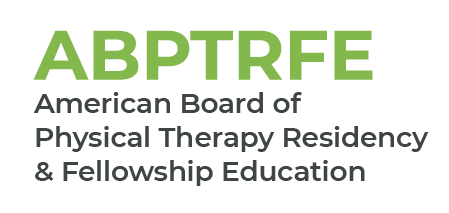 Medical Conditions* – Sportsfor initial accreditation and substantive changesFor programs applying for candidate status, or for accredited programs submitting a substantive change to add a participant practice site, please provide the patient population that will be available to the resident by providing a summary of the practice site data from the last year.Please complete the chart below by filling in those primary medical conditions seen by the practice site during the last year.  The patient’s primary medical condition is only counted during the first patient encounter. Patient encounters beyond the initial visit should not be included in the frequency count.Name of Practice Site:        Name of Practice Site:        Name of Practice Site:        Number of Practicing PTs at Practice Site Data Represents:      Number of Practicing PTs at Practice Site Data Represents:      Number of Practicing PTs at Practice Site Data Represents:      Medical Conditions*SportsNumber of Patients Seen by Practice Site within Last YearNumber of Patients Seen by Practice Site within Last YearNervous SystemNervous SystemNervous SystemCervical RadiculopathyConcussionLumbar RadiculopathyMusculoskeletal SystemMusculoskeletal SystemMusculoskeletal SystemAcute/emergency injuryChronic Pain Syndromes (eg, fibromyalgia)Ankle / Foot FractureAnkle / Foot Ligamentous InjuriesAnkle / Foot TendinopathiesHallux ValgusOther Disorders of the Lower Leg, Ankle and FootPlantar FasciitisElbow / Forearm FractureElbow Instability (eg, subluxation/dislocation, ligamentous)Elbow TendinopathiesOther Disorders of the Elbow and ForearmWrist, Hand, Finger FractureWrist, Hand, Finger Instability (eg, subluxation/dislocation, ligamentous)Wrist, Hand, Finger TendinopathiesOther Disorders of the Wrist and/or HandCervical Disc Pathologies (eg, DDD, protrusion, herniation)Cervical InstabilityCervical Sprain/StrainOther Disorders of Cervical SpineFemoroacetabular ImpingementHip FractureHip OsteoarthritisHip TendinopathiesTrochanteric BursitisOther Disorders of the Hip and ThighKnee FractureKnee Ligamentous InjuriesKnee OsteoarthritisKnee TendinopathiesMeniscal PathologyPatellofemoral DysfunctionOther Disorders of the Knee Lumbar Disc Pathologies (eg, DDD, protrusion, herniation)Lumbar InstabilityLumbar Spondylosis / SpondylolisthesisLumbar StrainOther Disorders of the Lumbar SpinePiriformis SyndromeSacroiliac DysfunctionOther Disorders of the Pelvic GirdleRotator Cuff PathologyShoulder Labral PathologyShoulder Complex / Arm FractureShoulder Instability (eg, subluxation/dislocation, ligamentous)Shoulder OsteoarthritisOther Disorders of the Shoulder ComplexRib DysfunctionThoracic Sprain/StrainOther Disorders of the Thoracic SpineOtherOtherOther% of total clients that are sports physical therapy cases (should be at least 40%)% of total clients that are sports physical therapy cases (should be at least 40%)